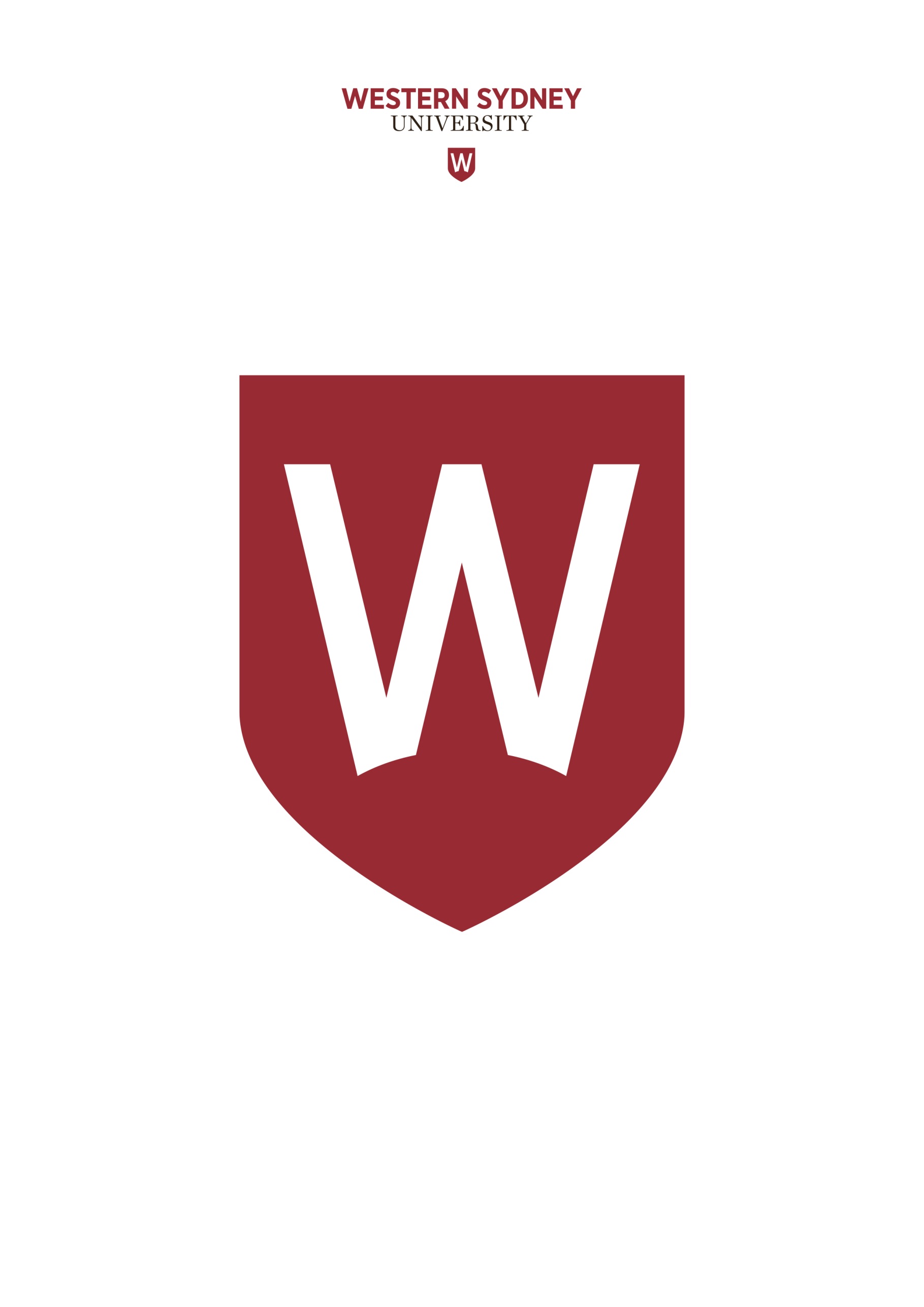 Application for Articulation Arrangement Higher Education andVocational Education and Training ProvidersEnabling seamless pathways for HE and VET graduates to Western Sydney UniversityTop of FormTop of FormTop of FormBottom of FormParameters of application:This application is for establishing articulation pathways for Domestic students only.International students will be eligible to receive the same credit transfer as Domestic students under any formalised articulation pathway delivered by approved Partners; however they will be required to apply for entry through the University’s International Office for Admission and meet the academic and English Language requirements for International students. Parameters of application:This application is for establishing articulation pathways for Domestic students only.International students will be eligible to receive the same credit transfer as Domestic students under any formalised articulation pathway delivered by approved Partners; however they will be required to apply for entry through the University’s International Office for Admission and meet the academic and English Language requirements for International students. Compulsory Documents:The following documents are compulsory requirements from institutions seeking a partnership with Western Sydney University. Applications will not progress if all compulsory documents are not included.Compulsory Documents:The following documents are compulsory requirements from institutions seeking a partnership with Western Sydney University. Applications will not progress if all compulsory documents are not included.HE Providers: Current registration with TEQSA. VET Providers: Current registration with ASQA. Please provide a copy of your most recent ASQA audit report.Section 1 – Evidence of partnerships/affiliations in place with other entitiesSection 2 - If your institution provides VET fee help and Study Loans you must be able to provide – VET FEE-Help Statement of Tuition Assurance Policy for Administering census dates Policy/policies for remission and refundsSection 4 - Current TAS document for each VET course from which you are seeking a pathwaySection 4 - Current Assessment Framework for 1-2 units for each VET course from which you are seeking a pathwayFor providers seeking to renew an existing arrangement:For providers seeking to renew an existing arrangement:Copy of all promotional materials currently used to promote pathways to Western Sydney UniversityConfirm that the RTO:Confirm that the RTO:Has no outstanding/pending investigationsIs willing to host a site visit and/or participate in a partnership interview if requestedIs willing to provide supplementary information to this application if required Bottom of FormCompleting this application: Bottom of FormCompleting this application: Bottom of FormCompleting this application: Bottom of FormCompleting this application: Bottom of FormCompleting this application: Bottom of FormCompleting this application: Bottom of FormCompleting this application: Bottom of FormCompleting this application: Bottom of FormCompleting this application: Bottom of FormCompleting this application: All compulsory documents must be submitted as specified above.There is the opportunity to include supplementary documents; however, please do not include training package documents in your application as the University can access these directly though www.training.gov.au where required.ALL questions must be answered, unless specified otherwise.If you have any questions or require further information on completing this application please email academicpathways@westernsydney.edu.au.All compulsory documents must be submitted as specified above.There is the opportunity to include supplementary documents; however, please do not include training package documents in your application as the University can access these directly though www.training.gov.au where required.ALL questions must be answered, unless specified otherwise.If you have any questions or require further information on completing this application please email academicpathways@westernsydney.edu.au.All compulsory documents must be submitted as specified above.There is the opportunity to include supplementary documents; however, please do not include training package documents in your application as the University can access these directly though www.training.gov.au where required.ALL questions must be answered, unless specified otherwise.If you have any questions or require further information on completing this application please email academicpathways@westernsydney.edu.au.All compulsory documents must be submitted as specified above.There is the opportunity to include supplementary documents; however, please do not include training package documents in your application as the University can access these directly though www.training.gov.au where required.ALL questions must be answered, unless specified otherwise.If you have any questions or require further information on completing this application please email academicpathways@westernsydney.edu.au.All compulsory documents must be submitted as specified above.There is the opportunity to include supplementary documents; however, please do not include training package documents in your application as the University can access these directly though www.training.gov.au where required.ALL questions must be answered, unless specified otherwise.If you have any questions or require further information on completing this application please email academicpathways@westernsydney.edu.au.All compulsory documents must be submitted as specified above.There is the opportunity to include supplementary documents; however, please do not include training package documents in your application as the University can access these directly though www.training.gov.au where required.ALL questions must be answered, unless specified otherwise.If you have any questions or require further information on completing this application please email academicpathways@westernsydney.edu.au.All compulsory documents must be submitted as specified above.There is the opportunity to include supplementary documents; however, please do not include training package documents in your application as the University can access these directly though www.training.gov.au where required.ALL questions must be answered, unless specified otherwise.If you have any questions or require further information on completing this application please email academicpathways@westernsydney.edu.au.All compulsory documents must be submitted as specified above.There is the opportunity to include supplementary documents; however, please do not include training package documents in your application as the University can access these directly though www.training.gov.au where required.ALL questions must be answered, unless specified otherwise.If you have any questions or require further information on completing this application please email academicpathways@westernsydney.edu.au.All compulsory documents must be submitted as specified above.There is the opportunity to include supplementary documents; however, please do not include training package documents in your application as the University can access these directly though www.training.gov.au where required.ALL questions must be answered, unless specified otherwise.If you have any questions or require further information on completing this application please email academicpathways@westernsydney.edu.au.All compulsory documents must be submitted as specified above.There is the opportunity to include supplementary documents; however, please do not include training package documents in your application as the University can access these directly though www.training.gov.au where required.ALL questions must be answered, unless specified otherwise.If you have any questions or require further information on completing this application please email academicpathways@westernsydney.edu.au.SECTION 1: Education Provider DetailsPlease complete all questions in Section 1SECTION 1: Education Provider DetailsPlease complete all questions in Section 1SECTION 1: Education Provider DetailsPlease complete all questions in Section 1SECTION 1: Education Provider DetailsPlease complete all questions in Section 1SECTION 1: Education Provider DetailsPlease complete all questions in Section 1SECTION 1: Education Provider DetailsPlease complete all questions in Section 1SECTION 1: Education Provider DetailsPlease complete all questions in Section 1SECTION 1: Education Provider DetailsPlease complete all questions in Section 1SECTION 1: Education Provider DetailsPlease complete all questions in Section 1SECTION 1: Education Provider DetailsPlease complete all questions in Section 1RTO ID and Legal Name:RTO ID and Legal Name:Trading Name/s:If applicableTrading Name/s:If applicableABN:ABN:Do you deliver to International students?Do you deliver to International students? Yes     No Yes     No Yes     No Yes     No Yes     No Yes     No Yes     No Yes     NoCRICOS Code:If applicableCRICOS Code:If applicableHead Office Address:Head Office Address:Web URL:Web URL:Key Contact Name:Key Contact Name:Key Contact Email:Key Contact Email:Key Contact Phone:Key Contact Phone:Q1. Outline the main purpose of applying for this partnership, including:  How your institution’s mission and vision aligns with that of the University; and The attributes that make your institution a viable partner for the UniversityQ1. Outline the main purpose of applying for this partnership, including:  How your institution’s mission and vision aligns with that of the University; and The attributes that make your institution a viable partner for the UniversityQ1. Outline the main purpose of applying for this partnership, including:  How your institution’s mission and vision aligns with that of the University; and The attributes that make your institution a viable partner for the UniversityQ1. Outline the main purpose of applying for this partnership, including:  How your institution’s mission and vision aligns with that of the University; and The attributes that make your institution a viable partner for the UniversityQ1. Outline the main purpose of applying for this partnership, including:  How your institution’s mission and vision aligns with that of the University; and The attributes that make your institution a viable partner for the UniversityQ1. Outline the main purpose of applying for this partnership, including:  How your institution’s mission and vision aligns with that of the University; and The attributes that make your institution a viable partner for the UniversityQ1. Outline the main purpose of applying for this partnership, including:  How your institution’s mission and vision aligns with that of the University; and The attributes that make your institution a viable partner for the UniversityQ1. Outline the main purpose of applying for this partnership, including:  How your institution’s mission and vision aligns with that of the University; and The attributes that make your institution a viable partner for the UniversityQ1. Outline the main purpose of applying for this partnership, including:  How your institution’s mission and vision aligns with that of the University; and The attributes that make your institution a viable partner for the UniversityQ1. Outline the main purpose of applying for this partnership, including:  How your institution’s mission and vision aligns with that of the University; and The attributes that make your institution a viable partner for the UniversityQ2. Provide details of your institution’s current organisational and governance structure/s including Academic/Standing Committees where applicable. Q2. Provide details of your institution’s current organisational and governance structure/s including Academic/Standing Committees where applicable. Q2. Provide details of your institution’s current organisational and governance structure/s including Academic/Standing Committees where applicable. Q2. Provide details of your institution’s current organisational and governance structure/s including Academic/Standing Committees where applicable. Q2. Provide details of your institution’s current organisational and governance structure/s including Academic/Standing Committees where applicable. Q2. Provide details of your institution’s current organisational and governance structure/s including Academic/Standing Committees where applicable. Q2. Provide details of your institution’s current organisational and governance structure/s including Academic/Standing Committees where applicable. Q2. Provide details of your institution’s current organisational and governance structure/s including Academic/Standing Committees where applicable. Q2. Provide details of your institution’s current organisational and governance structure/s including Academic/Standing Committees where applicable. Q2. Provide details of your institution’s current organisational and governance structure/s including Academic/Standing Committees where applicable. Q3. If your institution is a third party provider OR if your institution engages third party providers, please provide details below. Please also list any additional third party partners, such as recruitment agents.Q3. If your institution is a third party provider OR if your institution engages third party providers, please provide details below. Please also list any additional third party partners, such as recruitment agents.Q3. If your institution is a third party provider OR if your institution engages third party providers, please provide details below. Please also list any additional third party partners, such as recruitment agents.Q3. If your institution is a third party provider OR if your institution engages third party providers, please provide details below. Please also list any additional third party partners, such as recruitment agents.Q3. If your institution is a third party provider OR if your institution engages third party providers, please provide details below. Please also list any additional third party partners, such as recruitment agents.Q3. If your institution is a third party provider OR if your institution engages third party providers, please provide details below. Please also list any additional third party partners, such as recruitment agents.Q3. If your institution is a third party provider OR if your institution engages third party providers, please provide details below. Please also list any additional third party partners, such as recruitment agents.Q3. If your institution is a third party provider OR if your institution engages third party providers, please provide details below. Please also list any additional third party partners, such as recruitment agents.Q3. If your institution is a third party provider OR if your institution engages third party providers, please provide details below. Please also list any additional third party partners, such as recruitment agents.Q3. If your institution is a third party provider OR if your institution engages third party providers, please provide details below. Please also list any additional third party partners, such as recruitment agents.Q4. Specify established partnerships/affiliations in place with other entities including Education, Industry, Workplace, or Community based institutions. Please provide evidence of these partnerships.Q4. Specify established partnerships/affiliations in place with other entities including Education, Industry, Workplace, or Community based institutions. Please provide evidence of these partnerships.Q4. Specify established partnerships/affiliations in place with other entities including Education, Industry, Workplace, or Community based institutions. Please provide evidence of these partnerships.Q4. Specify established partnerships/affiliations in place with other entities including Education, Industry, Workplace, or Community based institutions. Please provide evidence of these partnerships.Q4. Specify established partnerships/affiliations in place with other entities including Education, Industry, Workplace, or Community based institutions. Please provide evidence of these partnerships.Q4. Specify established partnerships/affiliations in place with other entities including Education, Industry, Workplace, or Community based institutions. Please provide evidence of these partnerships.Q4. Specify established partnerships/affiliations in place with other entities including Education, Industry, Workplace, or Community based institutions. Please provide evidence of these partnerships.Q4. Specify established partnerships/affiliations in place with other entities including Education, Industry, Workplace, or Community based institutions. Please provide evidence of these partnerships.Q4. Specify established partnerships/affiliations in place with other entities including Education, Industry, Workplace, or Community based institutions. Please provide evidence of these partnerships.Q4. Specify established partnerships/affiliations in place with other entities including Education, Industry, Workplace, or Community based institutions. Please provide evidence of these partnerships.Q5. Please provide a summary of the following details:Current course offeringsStudent enrolments by course, location and delivery modeRatio of domestic to international students, including country of originGraduation rates by courseQ5. Please provide a summary of the following details:Current course offeringsStudent enrolments by course, location and delivery modeRatio of domestic to international students, including country of originGraduation rates by courseQ5. Please provide a summary of the following details:Current course offeringsStudent enrolments by course, location and delivery modeRatio of domestic to international students, including country of originGraduation rates by courseQ5. Please provide a summary of the following details:Current course offeringsStudent enrolments by course, location and delivery modeRatio of domestic to international students, including country of originGraduation rates by courseQ5. Please provide a summary of the following details:Current course offeringsStudent enrolments by course, location and delivery modeRatio of domestic to international students, including country of originGraduation rates by courseQ5. Please provide a summary of the following details:Current course offeringsStudent enrolments by course, location and delivery modeRatio of domestic to international students, including country of originGraduation rates by courseQ5. Please provide a summary of the following details:Current course offeringsStudent enrolments by course, location and delivery modeRatio of domestic to international students, including country of originGraduation rates by courseQ5. Please provide a summary of the following details:Current course offeringsStudent enrolments by course, location and delivery modeRatio of domestic to international students, including country of originGraduation rates by courseQ5. Please provide a summary of the following details:Current course offeringsStudent enrolments by course, location and delivery modeRatio of domestic to international students, including country of originGraduation rates by courseQ5. Please provide a summary of the following details:Current course offeringsStudent enrolments by course, location and delivery modeRatio of domestic to international students, including country of originGraduation rates by courseQ6. Specify your institution’s policies and processes to ensure the integrity of:Recruitment and admission of students, including waiving of English Language Requirements Qualifications deliveredAnti-bribery/corruptionEquity and diversityQ6. Specify your institution’s policies and processes to ensure the integrity of:Recruitment and admission of students, including waiving of English Language Requirements Qualifications deliveredAnti-bribery/corruptionEquity and diversityQ6. Specify your institution’s policies and processes to ensure the integrity of:Recruitment and admission of students, including waiving of English Language Requirements Qualifications deliveredAnti-bribery/corruptionEquity and diversityQ6. Specify your institution’s policies and processes to ensure the integrity of:Recruitment and admission of students, including waiving of English Language Requirements Qualifications deliveredAnti-bribery/corruptionEquity and diversityQ6. Specify your institution’s policies and processes to ensure the integrity of:Recruitment and admission of students, including waiving of English Language Requirements Qualifications deliveredAnti-bribery/corruptionEquity and diversityQ6. Specify your institution’s policies and processes to ensure the integrity of:Recruitment and admission of students, including waiving of English Language Requirements Qualifications deliveredAnti-bribery/corruptionEquity and diversityQ6. Specify your institution’s policies and processes to ensure the integrity of:Recruitment and admission of students, including waiving of English Language Requirements Qualifications deliveredAnti-bribery/corruptionEquity and diversityQ6. Specify your institution’s policies and processes to ensure the integrity of:Recruitment and admission of students, including waiving of English Language Requirements Qualifications deliveredAnti-bribery/corruptionEquity and diversityQ6. Specify your institution’s policies and processes to ensure the integrity of:Recruitment and admission of students, including waiving of English Language Requirements Qualifications deliveredAnti-bribery/corruptionEquity and diversityQ6. Specify your institution’s policies and processes to ensure the integrity of:Recruitment and admission of students, including waiving of English Language Requirements Qualifications deliveredAnti-bribery/corruptionEquity and diversityQ7. If your institution provides courses that require students to undertake a work placement, explain how these placements are coordinated. Q7. If your institution provides courses that require students to undertake a work placement, explain how these placements are coordinated. Q7. If your institution provides courses that require students to undertake a work placement, explain how these placements are coordinated. Q7. If your institution provides courses that require students to undertake a work placement, explain how these placements are coordinated. Q7. If your institution provides courses that require students to undertake a work placement, explain how these placements are coordinated. Q7. If your institution provides courses that require students to undertake a work placement, explain how these placements are coordinated. Q7. If your institution provides courses that require students to undertake a work placement, explain how these placements are coordinated. Q7. If your institution provides courses that require students to undertake a work placement, explain how these placements are coordinated. Q7. If your institution provides courses that require students to undertake a work placement, explain how these placements are coordinated. Q7. If your institution provides courses that require students to undertake a work placement, explain how these placements are coordinated. SECTION 2: VET Student LoansSECTION 2: VET Student LoansSECTION 2: VET Student LoansSECTION 2: VET Student LoansSECTION 2: VET Student LoansSECTION 2: VET Student LoansSECTION 2: VET Student LoansSECTION 2: VET Student LoansSECTION 2: VET Student LoansSECTION 2: VET Student LoansQ1. Does your institution offer any form of study loan (e.g.; VET Student Loans)? Q1. Does your institution offer any form of study loan (e.g.; VET Student Loans)? Q1. Does your institution offer any form of study loan (e.g.; VET Student Loans)? Q1. Does your institution offer any form of study loan (e.g.; VET Student Loans)? Q1. Does your institution offer any form of study loan (e.g.; VET Student Loans)? Q1. Does your institution offer any form of study loan (e.g.; VET Student Loans)? Q1. Does your institution offer any form of study loan (e.g.; VET Student Loans)? Q1. Does your institution offer any form of study loan (e.g.; VET Student Loans)? Q1. Does your institution offer any form of study loan (e.g.; VET Student Loans)? Q1. Does your institution offer any form of study loan (e.g.; VET Student Loans)? Yes – complete a) and b) belowYes – complete a) and b) belowYes – complete a) and b) belowNo – Go to Section 3No – Go to Section 3No – Go to Section 3Specify type of loan/s on offerSpecify type of loan/s on offerSpecify type of loan/s on offerSpecify type of loan/s on offerSpecify type of loan/s on offerSpecify type of loan/s on offerSpecify type of loan/s on offerSpecify type of loan/s on offerSpecify type of loan/s on offerSpecify type of loan/s on offerSubmit yourStatement of Tuition AssurancePolicy for Administering census dates (including frequency and communication to students)Policy/policies for Remission and refundsSubmit yourStatement of Tuition AssurancePolicy for Administering census dates (including frequency and communication to students)Policy/policies for Remission and refundsSubmit yourStatement of Tuition AssurancePolicy for Administering census dates (including frequency and communication to students)Policy/policies for Remission and refundsSubmit yourStatement of Tuition AssurancePolicy for Administering census dates (including frequency and communication to students)Policy/policies for Remission and refundsSubmit yourStatement of Tuition AssurancePolicy for Administering census dates (including frequency and communication to students)Policy/policies for Remission and refundsSubmit yourStatement of Tuition AssurancePolicy for Administering census dates (including frequency and communication to students)Policy/policies for Remission and refundsSubmit yourStatement of Tuition AssurancePolicy for Administering census dates (including frequency and communication to students)Policy/policies for Remission and refundsSubmit yourStatement of Tuition AssurancePolicy for Administering census dates (including frequency and communication to students)Policy/policies for Remission and refundsSubmit yourStatement of Tuition AssurancePolicy for Administering census dates (including frequency and communication to students)Policy/policies for Remission and refundsSubmit yourStatement of Tuition AssurancePolicy for Administering census dates (including frequency and communication to students)Policy/policies for Remission and refundsSECTION 3: Quality and StandardsSECTION 3: Quality and StandardsSECTION 3: Quality and StandardsSECTION 3: Quality and StandardsSECTION 3: Quality and StandardsSECTION 3: Quality and StandardsSECTION 3: Quality and StandardsSECTION 3: Quality and StandardsSECTION 3: Quality and StandardsSECTION 3: Quality and StandardsQ1. Provide a statement* describing how your institution self-monitors the quality and standards of the following:Teachers and trainers. Include staff recruitment procedures and ratio of permanent to casual staffFacilities at your delivery sitesStudent support mechanismsEvaluation of overall course deliveryRecognition of Prior Learning*This statement should be in 12pt font and not exceed 2 single spaced A4 pages (include reference links to policies etc.)Q1. Provide a statement* describing how your institution self-monitors the quality and standards of the following:Teachers and trainers. Include staff recruitment procedures and ratio of permanent to casual staffFacilities at your delivery sitesStudent support mechanismsEvaluation of overall course deliveryRecognition of Prior Learning*This statement should be in 12pt font and not exceed 2 single spaced A4 pages (include reference links to policies etc.)Q1. Provide a statement* describing how your institution self-monitors the quality and standards of the following:Teachers and trainers. Include staff recruitment procedures and ratio of permanent to casual staffFacilities at your delivery sitesStudent support mechanismsEvaluation of overall course deliveryRecognition of Prior Learning*This statement should be in 12pt font and not exceed 2 single spaced A4 pages (include reference links to policies etc.)Q1. Provide a statement* describing how your institution self-monitors the quality and standards of the following:Teachers and trainers. Include staff recruitment procedures and ratio of permanent to casual staffFacilities at your delivery sitesStudent support mechanismsEvaluation of overall course deliveryRecognition of Prior Learning*This statement should be in 12pt font and not exceed 2 single spaced A4 pages (include reference links to policies etc.)Q1. Provide a statement* describing how your institution self-monitors the quality and standards of the following:Teachers and trainers. Include staff recruitment procedures and ratio of permanent to casual staffFacilities at your delivery sitesStudent support mechanismsEvaluation of overall course deliveryRecognition of Prior Learning*This statement should be in 12pt font and not exceed 2 single spaced A4 pages (include reference links to policies etc.)Q1. Provide a statement* describing how your institution self-monitors the quality and standards of the following:Teachers and trainers. Include staff recruitment procedures and ratio of permanent to casual staffFacilities at your delivery sitesStudent support mechanismsEvaluation of overall course deliveryRecognition of Prior Learning*This statement should be in 12pt font and not exceed 2 single spaced A4 pages (include reference links to policies etc.)Q1. Provide a statement* describing how your institution self-monitors the quality and standards of the following:Teachers and trainers. Include staff recruitment procedures and ratio of permanent to casual staffFacilities at your delivery sitesStudent support mechanismsEvaluation of overall course deliveryRecognition of Prior Learning*This statement should be in 12pt font and not exceed 2 single spaced A4 pages (include reference links to policies etc.)Q1. Provide a statement* describing how your institution self-monitors the quality and standards of the following:Teachers and trainers. Include staff recruitment procedures and ratio of permanent to casual staffFacilities at your delivery sitesStudent support mechanismsEvaluation of overall course deliveryRecognition of Prior Learning*This statement should be in 12pt font and not exceed 2 single spaced A4 pages (include reference links to policies etc.)Q1. Provide a statement* describing how your institution self-monitors the quality and standards of the following:Teachers and trainers. Include staff recruitment procedures and ratio of permanent to casual staffFacilities at your delivery sitesStudent support mechanismsEvaluation of overall course deliveryRecognition of Prior Learning*This statement should be in 12pt font and not exceed 2 single spaced A4 pages (include reference links to policies etc.)Q1. Provide a statement* describing how your institution self-monitors the quality and standards of the following:Teachers and trainers. Include staff recruitment procedures and ratio of permanent to casual staffFacilities at your delivery sitesStudent support mechanismsEvaluation of overall course deliveryRecognition of Prior Learning*This statement should be in 12pt font and not exceed 2 single spaced A4 pages (include reference links to policies etc.)SECTION 4: Teaching and AssessmentPlease complete the table below for qualifications (AQF Diploma and above) that you are seeking a formal pathway to the university. SECTION 4: Teaching and AssessmentPlease complete the table below for qualifications (AQF Diploma and above) that you are seeking a formal pathway to the university. SECTION 4: Teaching and AssessmentPlease complete the table below for qualifications (AQF Diploma and above) that you are seeking a formal pathway to the university. SECTION 4: Teaching and AssessmentPlease complete the table below for qualifications (AQF Diploma and above) that you are seeking a formal pathway to the university. SECTION 4: Teaching and AssessmentPlease complete the table below for qualifications (AQF Diploma and above) that you are seeking a formal pathway to the university. SECTION 4: Teaching and AssessmentPlease complete the table below for qualifications (AQF Diploma and above) that you are seeking a formal pathway to the university. SECTION 4: Teaching and AssessmentPlease complete the table below for qualifications (AQF Diploma and above) that you are seeking a formal pathway to the university. SECTION 4: Teaching and AssessmentPlease complete the table below for qualifications (AQF Diploma and above) that you are seeking a formal pathway to the university. SECTION 4: Teaching and AssessmentPlease complete the table below for qualifications (AQF Diploma and above) that you are seeking a formal pathway to the university. SECTION 4: Teaching and AssessmentPlease complete the table below for qualifications (AQF Diploma and above) that you are seeking a formal pathway to the university. Course CodeCourse CodeCourse CodeCourse TitleCourse TitleCourse TitleDelivery Mode/s & LocationDelivery Mode/s & LocationDelivery Mode/s & LocationDurationPlease provide the Teaching Assessment Strategy (TAS) for each course listedPlease provide the Assessment Framework used for 1 or 2 of the courses listedPlease provide the Teaching Assessment Strategy (TAS) for each course listedPlease provide the Assessment Framework used for 1 or 2 of the courses listedPlease provide the Teaching Assessment Strategy (TAS) for each course listedPlease provide the Assessment Framework used for 1 or 2 of the courses listedPlease provide the Teaching Assessment Strategy (TAS) for each course listedPlease provide the Assessment Framework used for 1 or 2 of the courses listedPlease provide the Teaching Assessment Strategy (TAS) for each course listedPlease provide the Assessment Framework used for 1 or 2 of the courses listedPlease provide the Teaching Assessment Strategy (TAS) for each course listedPlease provide the Assessment Framework used for 1 or 2 of the courses listedPlease provide the Teaching Assessment Strategy (TAS) for each course listedPlease provide the Assessment Framework used for 1 or 2 of the courses listedPlease provide the Teaching Assessment Strategy (TAS) for each course listedPlease provide the Assessment Framework used for 1 or 2 of the courses listedPlease provide the Teaching Assessment Strategy (TAS) for each course listedPlease provide the Assessment Framework used for 1 or 2 of the courses listedPlease provide the Teaching Assessment Strategy (TAS) for each course listedPlease provide the Assessment Framework used for 1 or 2 of the courses listedQ1. Does your institution engage in Industry consultation?Q1. Does your institution engage in Industry consultation?Q1. Does your institution engage in Industry consultation?Q1. Does your institution engage in Industry consultation?Q1. Does your institution engage in Industry consultation?Q1. Does your institution engage in Industry consultation?Q1. Does your institution engage in Industry consultation?Q1. Does your institution engage in Industry consultation?Q1. Does your institution engage in Industry consultation?Q1. Does your institution engage in Industry consultation?Yes – please specify belowYes – please specify belowYes – please specify belowYes – please specify belowNo – Go to Q2.No – Go to Q2.Q2. Does your institution perform validation of units of study?Q2. Does your institution perform validation of units of study?Q2. Does your institution perform validation of units of study?Q2. Does your institution perform validation of units of study?Q2. Does your institution perform validation of units of study?Q2. Does your institution perform validation of units of study?Q2. Does your institution perform validation of units of study?Q2. Does your institution perform validation of units of study?Q2. Does your institution perform validation of units of study?Q2. Does your institution perform validation of units of study?Yes – please provide an exampleYes – please provide an exampleYes – please provide an exampleYes – please provide an exampleNo – Go to Section 5.No – Go to Section 5.SECTION 5: Supplementary Documents (Optional)SECTION 5: Supplementary Documents (Optional)SECTION 5: Supplementary Documents (Optional)SECTION 5: Supplementary Documents (Optional)SECTION 5: Supplementary Documents (Optional)SECTION 5: Supplementary Documents (Optional)SECTION 5: Supplementary Documents (Optional)SECTION 5: Supplementary Documents (Optional)SECTION 5: Supplementary Documents (Optional)SECTION 5: Supplementary Documents (Optional)Please specify if any supplementary documents submitted. Please specify if any supplementary documents submitted. Please specify if any supplementary documents submitted. Please specify if any supplementary documents submitted. Please specify if any supplementary documents submitted. Please specify if any supplementary documents submitted. Please specify if any supplementary documents submitted. Please specify if any supplementary documents submitted. Please specify if any supplementary documents submitted. Please specify if any supplementary documents submitted. 